Homologa deliberação CEP nº 012/2020.O Plenário do Conselho de Arquitetura e Urbanismo do Espírito Santo (CAU/ES), no uso da atribuição prevista no art. 29, XXII do Regimento Interno, aprovado pela Deliberação Plenária CAU/ES nº 121, de 21 de agosto de 2018, reunido ordinariamente na sede do CAU/ES, na Rua Hélio Marconi, nº 58, Bento Ferreira, Vitória/ES, na 84ª Sessão Plenária Ordinária, realizada no dia 18 de fevereiro de 2020, após votação do assunto em referência;Considerando a deliberação CEP nº 012/2020, aprovada na 63ª reunião ordinária realizada no dia 18 de fevereiro de 2020;DELIBEROU:1. Por Homologar a deliberação CEP nº 012/2020 em anexo;2. Publicar esta deliberação no sítio eletrônico do CAU/ES;Esta Deliberação entra em vigor na data de sua publicação.Com 08 (oito) votos a favor, nenhum voto contrário; nenhuma abstenção e nenhuma ausência.Vitória, 18 de fevereiro de 2020.CAROLINA GUMIERI PEREIRA DE ASSISPresidente em Exercício do CAU/ES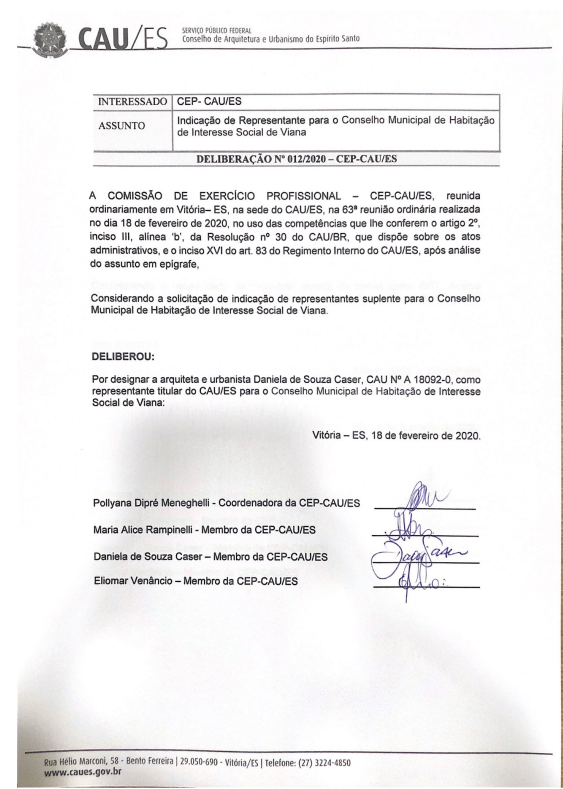 ORIGEMPLENÁRIOASSUNTOHomologação da deliberação CEP nº 012/2020.DELIBERAÇÃO PLENÁRIA DPOES N° 228, DE 18 DE FEVEREIRO DE 2020.84ª SESSÃO PLENÁRIA ORDINÁRIA DO CAU/ES84ª SESSÃO PLENÁRIA ORDINÁRIA DO CAU/ES84ª SESSÃO PLENÁRIA ORDINÁRIA DO CAU/ES84ª SESSÃO PLENÁRIA ORDINÁRIA DO CAU/ES84ª SESSÃO PLENÁRIA ORDINÁRIA DO CAU/ESFolha de VotaçãoFolha de VotaçãoFolha de VotaçãoFolha de VotaçãoFolha de VotaçãoConselheiroVotaçãoVotaçãoVotaçãoVotaçãoConselheiroSimNãoAbst.AusênciaCarolina Gumieri Pereira de Assis-----------------------------------Giedre Ezer da Silva MaiaXPollyana Dipré MeneghelliXJoao Marcelo de Souza MoreiraXDaniela de Souza CaserXEmílio Caliman TerraXEliomar Venancio de Souza FilhoXAndré Victor de Mendonça AlvesXHeloiza Helena Souza OliveiraXHistórico de Votação:Histórico de Votação:Histórico de Votação:Histórico de Votação:Histórico de Votação:Sessão Plenária Ordinária Nº 084Sessão Plenária Ordinária Nº 084Sessão Plenária Ordinária Nº 084Sessão Plenária Ordinária Nº 084Sessão Plenária Ordinária Nº 084Data: 18/02/2020Data: 18/02/2020Data: 18/02/2020Data: 18/02/2020Data: 18/02/2020Matéria em votação: Homologação da deliberação CEP nº 012/2020.Matéria em votação: Homologação da deliberação CEP nº 012/2020.Matéria em votação: Homologação da deliberação CEP nº 012/2020.Matéria em votação: Homologação da deliberação CEP nº 012/2020.Matéria em votação: Homologação da deliberação CEP nº 012/2020.Resultado da votação:Resultado da votação:Resultado da votação:Resultado da votação:Resultado da votação:Sim ( 8 )   Não ( 0 )   Abstenções ( 0 )   Ausências ( 0 )   Total ( 8 )Sim ( 8 )   Não ( 0 )   Abstenções ( 0 )   Ausências ( 0 )   Total ( 8 )Sim ( 8 )   Não ( 0 )   Abstenções ( 0 )   Ausências ( 0 )   Total ( 8 )Sim ( 8 )   Não ( 0 )   Abstenções ( 0 )   Ausências ( 0 )   Total ( 8 )Sim ( 8 )   Não ( 0 )   Abstenções ( 0 )   Ausências ( 0 )   Total ( 8 )Ocorrências: Ocorrências: Ocorrências: Ocorrências: Ocorrências: Secretário: Alan Marcel Braga da Silva MeloSecretário: Alan Marcel Braga da Silva MeloSecretário: Alan Marcel Braga da Silva MeloSecretário: Alan Marcel Braga da Silva MeloSecretário: Alan Marcel Braga da Silva MeloCondutora dos Trabalhos (Presidente em Exercício do CAU/ES): CAROLINA GUMIERI PEREIRA DE ASSISCondutora dos Trabalhos (Presidente em Exercício do CAU/ES): CAROLINA GUMIERI PEREIRA DE ASSISCondutora dos Trabalhos (Presidente em Exercício do CAU/ES): CAROLINA GUMIERI PEREIRA DE ASSISCondutora dos Trabalhos (Presidente em Exercício do CAU/ES): CAROLINA GUMIERI PEREIRA DE ASSISCondutora dos Trabalhos (Presidente em Exercício do CAU/ES): CAROLINA GUMIERI PEREIRA DE ASSIS